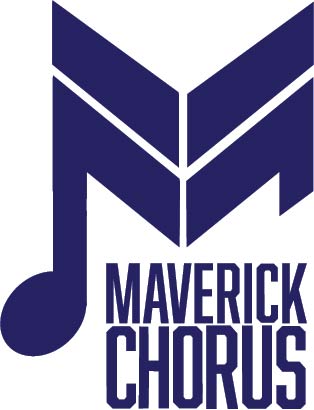 EXPENSE REIMBURSEMENT REQUEST FORMDOUGLAS FREEMAN CHORAL BOOSTERS2022-2023Date:  ________________Check to be made payable to: _________________________________________Address for mailing check: ____________________________________________City/State/Zip: _______________________________________________________Email or phone number (in case of questions) _______________________________List expense, description and amount below: (Attach invoices and/or receipts to this form)			      Total Submitted for Reimbursement:   $_________________Signature of requestor   ___________________________________________________Please attach receipts and submit form to:  Denise Ellen, DSF Choral BoostersTreasurerDouglas S. Freeman High School 8701 Three Chopt RoadHenrico, VA 23229dsfhscb@gmail.comTreasurer’s Use:   Date Paid: ___________________ Check No.________________DESCRIPTION/ include budget categoryAMOUNT